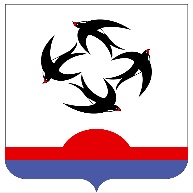 АДМИНИСТРАЦИЯ КИЛЬМЕЗСКОГО РАЙОНАКИРОВСКОЙ ОБЛАСТИПОСТАНОВЛЕНИЕ15.12.2023                                                                                                       № 554пгт КильмезьОб утверждении Плана мероприятий по противодействию коррупции в администрации Кильмезского района на 2021 -2024 годы       В соответствии с Указом Президента Российской Федерации от 16.08.2021 № 478 «О национальном плане противодействия коррупции на 2021 – 2024 годы», Федеральным законом от 06.10.2003 № 131-ФЗ "Об общих принципах организации местного самоуправления в Российской Федерации», Федеральным законом от 25.12.2008 № 273 «О противодействии коррупции», постановлением Правительства Кировской области от 07.07.2023 № 366-П, а также в целях реализации национальной стратегии  и национального плана противодействия коррупции, повышения эффективности по осуществлению мер по противодействию коррупции, администрация Кильмезского района ПОСТАНОВЛЯЕТ:1. Утвердить План мероприятий по противодействию коррупции                   в администрации Кильмезского района на 2021-2024 годы в новой редакции, согласно приложению.2. Рекомендовать главам Кильмезского городского и сельских поселений внести изменения в планы мероприятий по противодействию коррупции муниципальных образований.3. Считать утратившими силу постановления администрации Кильмезского района:3.1 от 17.09.2021 № 442 «Об утверждении Плана мероприятий по противодействию коррупции                      в администрации Кильмезского района на 2021-2024 годы».3.2 от 29.08.2023 № 338 «О внесении изменений в постановление администрации Кильмезского района от 17.09.2021 № 442»4. Настоящее постановление разместить на официальном сайте администрации Кильмезского района Кировской области в информационно-телекоммуникационной сети «Интернет».5. Контроль за организацией исполнения постановления оставляю за собой.Глава Кильмезского района                                                                            А.Г. Коршунов__________________________________________________________________ПОДГОТОВЛЕНО:Управляющий делами администрации района,заведующий отделом организационнойи кадровой работы                                                                             М.Н. ДрягинаСОГЛАСОВАНО:Первый заместитель главыадминистрации района                                                                     Т.Н. ЧучалинаЛИНГВИСТИЧЕСКАЯ ЭКСПЕРТИЗА ПРОВЕДЕНА:Управляющий делами администрации района,заведующий отделом организационнойи кадровой работы                                                                             М.Н. ДрягинаРАЗОСЛАТЬ: Администрация района – 1, управляющий делами – 1, консультант по правовым вопросам -1.ВСЕГО: 3 экз.ПриложениеУТВЕРЖДЕНпостановлениемадминистрацииКильмезского районаОт 15.12.2023 №554ПЛАНМЕРОПРИЯТИЙ ПО ПРОТИВОДЕЙСТВИЮКОРРУПЦИИ В АДМИНИСТРАЦИИ КИЛЬМЕЗСКОГО РАЙОНАНА 2021- 2024 ГОД